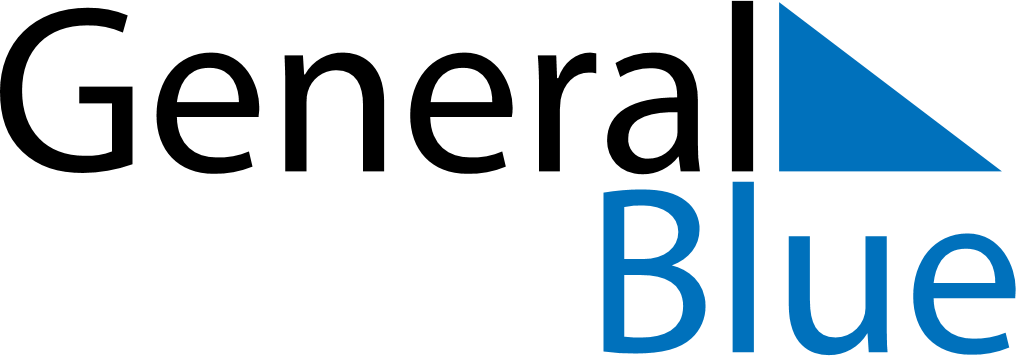 June 2029June 2029June 2029June 2029IcelandIcelandIcelandMondayTuesdayWednesdayThursdayFridaySaturdaySaturdaySunday1223The Seamen’s Day4567899101112131415161617Icelandic National Day181920212223232425262728293030